3.12.22. В рамках реализации плана мероприятий провового просвещения учащихся  сотрудник отдела просвещения при Центральной мечети г.Махачкалы  Нугаев Г.З.провел беседу  среди учащихся 7-8 классов по теме   «Знайте права и обязанности».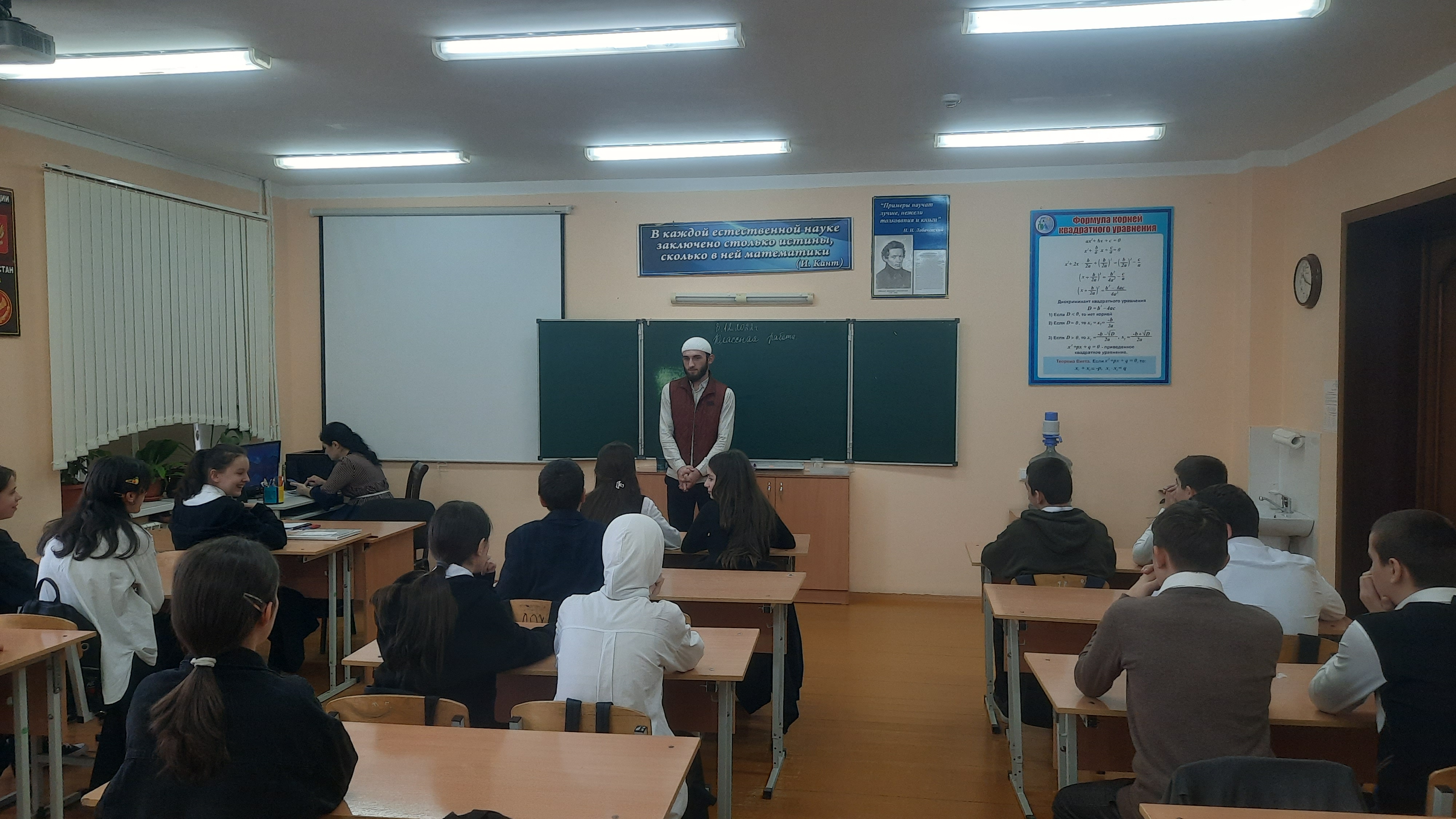 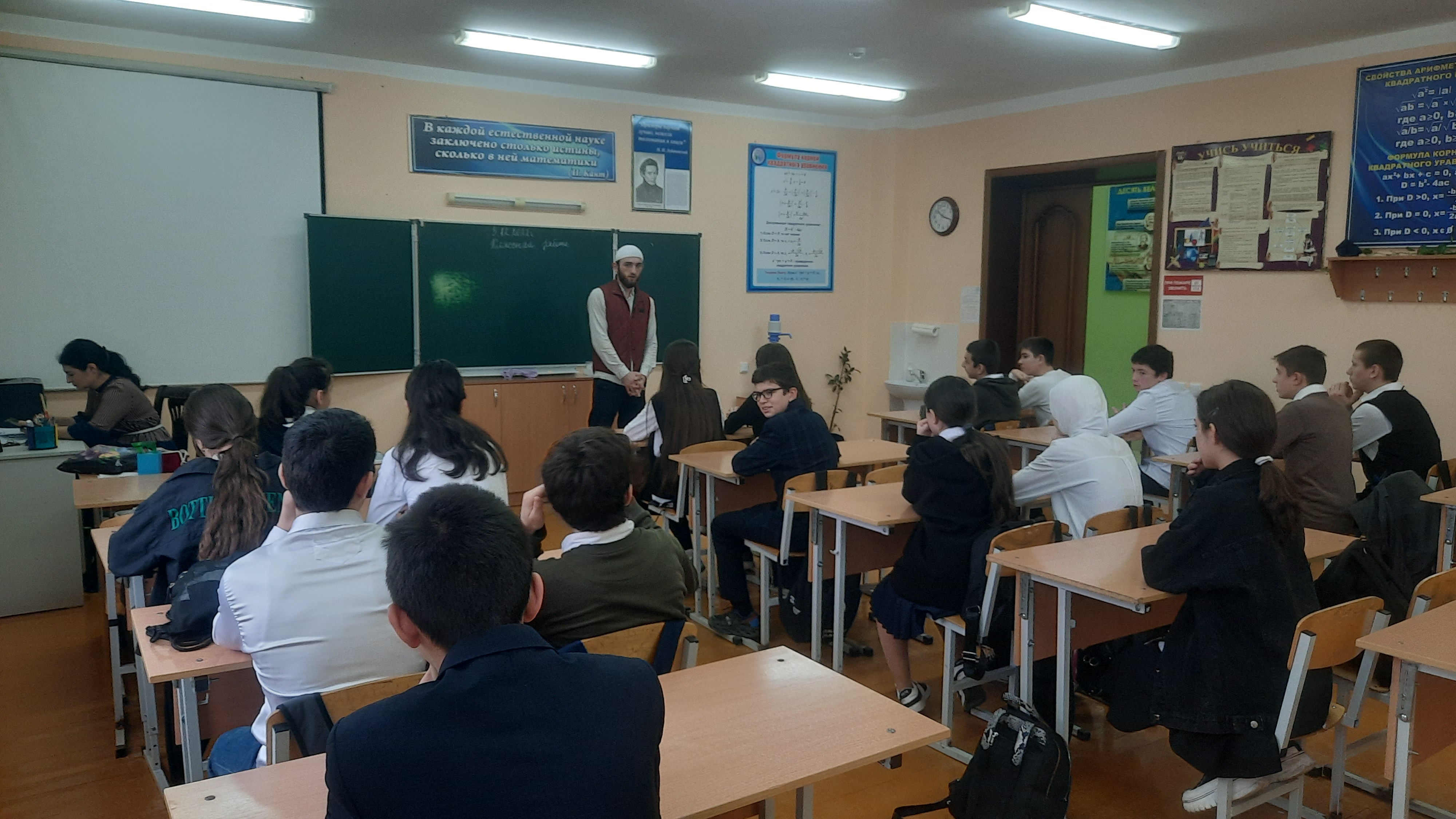 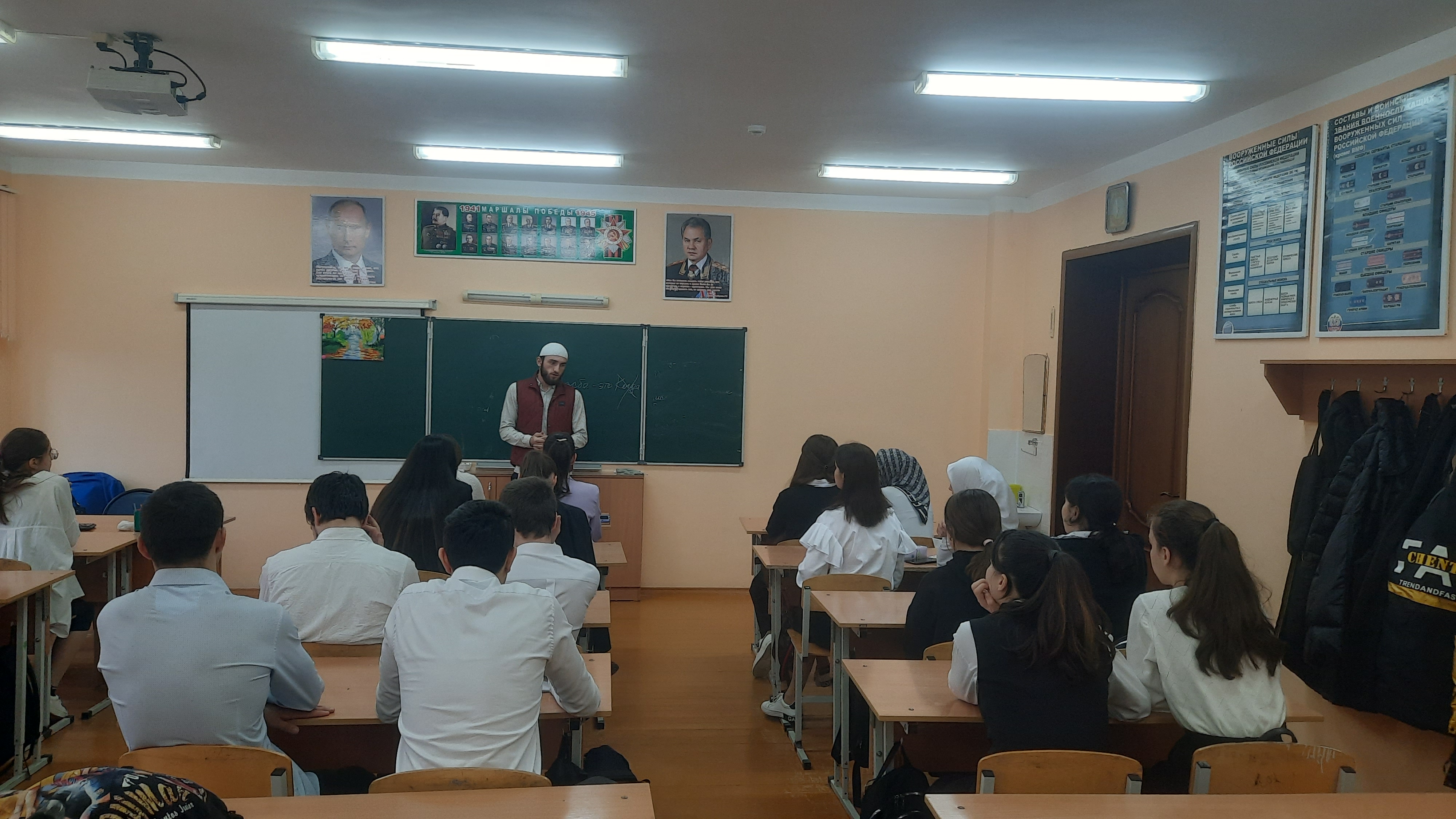 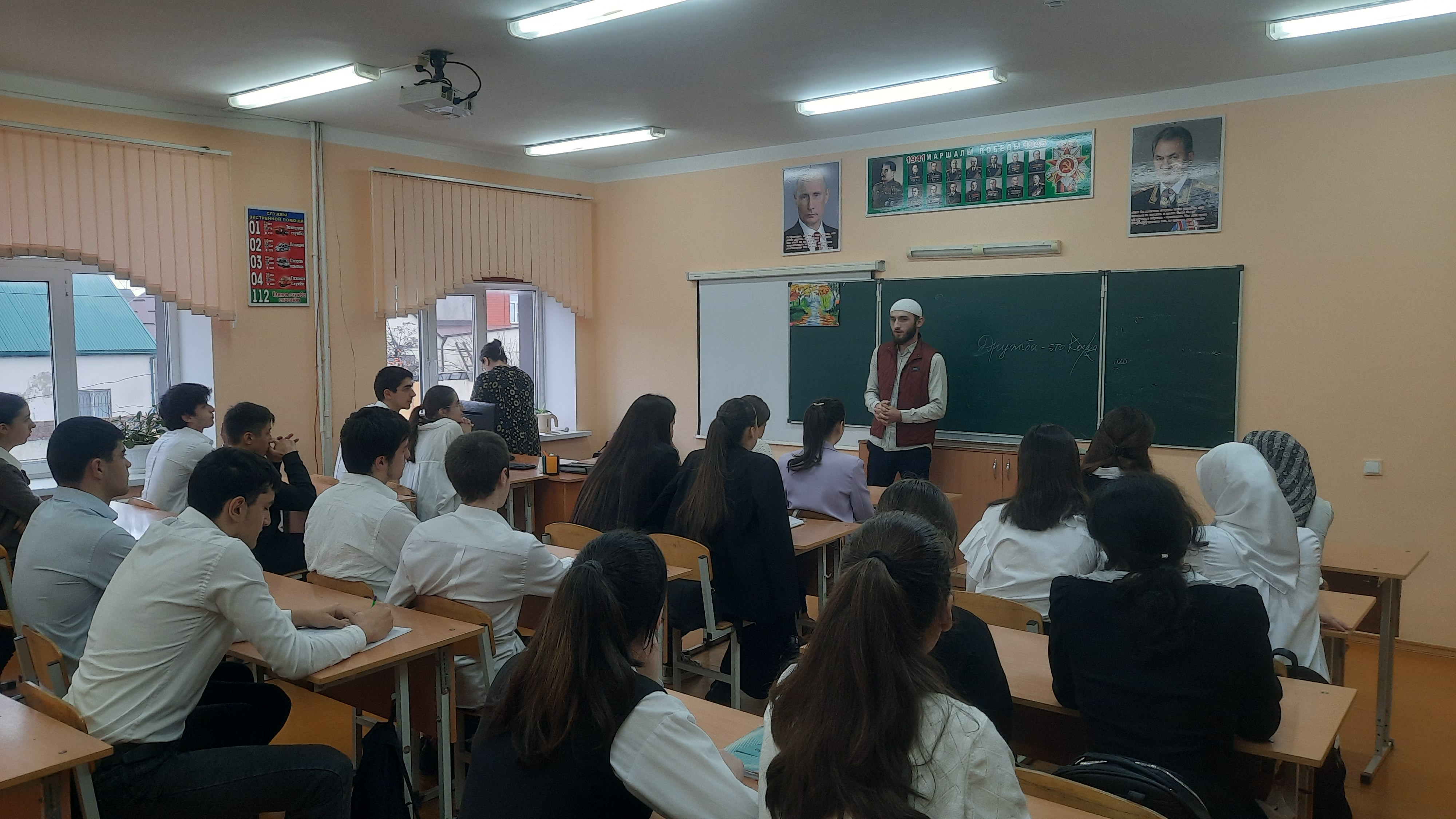 